Name ________________________________________			Date _____________________Homework # 116 – Graphing a Line Using a TableDirections:  For each linear equation, complete the table of values and graph.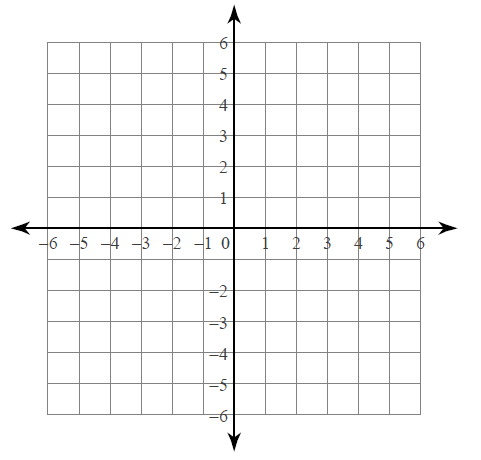 y = x + 2 y = -x + 1 y = -3x – 1 y = ½ x xy = x + 2y-3-2-101xy = -x + 1y-4-2024xy = -3x – 1y-2-1012xy = ½x y-4-2024